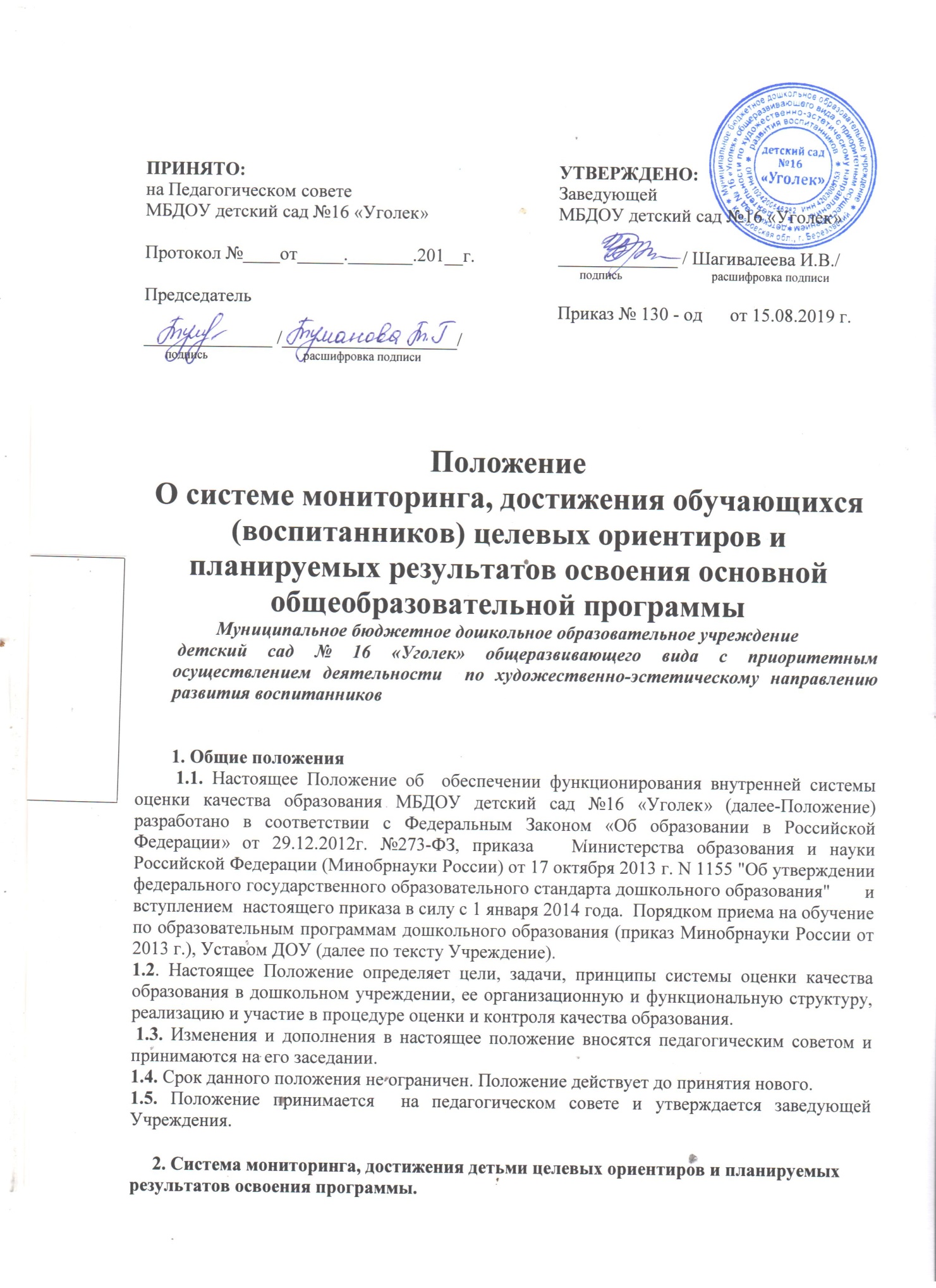 Система мониторинга представляет собой совокупность апробированных, описанных в психолого-педагогической литературе диагностических методик, позволяющих определить уровень развития интегративных качеств на каждом этапе его возрастного развития.2.1. Цель  мониторинга – обеспечить комплексный подход к оценке итоговых и промежуточных результатов освоения основной общеобразовательной программы, который позволяет осуществить оценку динамики достижений воспитанников, оценку воспитательно-образовательной деятельности, условий развивающей среды детского сада, а так же своевременное выявление изменений, влияющих на качество образования в Учреждении.2.2. Задачи мониторинга качества образования:- получение объективной информации о функционировании и развитии дошкольного образования в Учреждении, тенденциях его изменения и причинах оказывающих влияние на динамику качества образования;- оценка степени продвижения дошкольника в основной общеобразовательной программе, выявление индивидуальных возможностей каждого ребенка, планирование индивидуального маршрута образовательной работы для максимального раскрытия детской личности;- принятие своевременных управленческих решений по совершенствованию воспитательно-образовательного процесса в Учреждении.3. Основные направления  и порядок проведения мониторинга.Проведение диагностических процедур должно быть несложным и экономичным по времени. Мониторинг не является самоцелью: оценка результатов освоения Программы осуществляется с целью оптимального построения образовательной работы с дошкольниками.3.1 Мониторинг достижения детьми планируемых результатов освоения основной общеобразовательной программы включает в себя:  - мониторинг детского развития  осуществляется через отслеживание социально-нормативных возрастных характеристик возможных достижений ребенка на этапе завершения уровня дошкольного образования (уровень развития интеграционных качеств);- мониторинг  осуществляется в рамках педагогической диагностики: уровень овладения по 5 образовательным областям (оценки индивидуального развития детей дошкольного возраста, связанной с оценкой эффективности педагогических действий и лежащей в основе их дальнейшего планирования);- мониторинг образовательного процесса  осуществляется через определение результатов освоения образовательной программы в виде целевых ориентиров, согласно ФГОС.Содержание мониторинга должно быть тесно связано с образовательными программамаобучения и воспитания детей. При организации мониторинга учитывается положение Л.С. Выготского о ведущей роли обучения в детском развитии, поэтому он включает в себя два компонента: мониторинг образовательного процесса и мониторинг детского развития. Мониторинг образовательного процесса осуществляется через отслеживание результатов освоения образовательной программы, а мониторинг детского развития проводится на основе оценки развития интегративных качеств ребенка.3.2. Мониторинг детского развития.Мониторинг детского развития (мониторинг развития интегративных качеств) осуществляется педагогами (воспитателями, музыкальным руководителем) и медицинским работником (врач-педиатр). Основная задача данного вида мониторинга – выявить индивидуальные особенности развития каждого ребенка и наметить при  необходимости индивидуальный маршрут образовательной работы для максимального раскрытия потенциала детской личности.Мониторинг детского развития включает в себя оценку физического развития ребенка, состояния его здоровья, а так же развития общих способностей: познавательных, коммуникативных, регуляторных.Диагностика познавательных способностей включает диагностику перцептивного развития, интеллектуального развития и творческих способностей детей.Диагностика коммуникативных способностей предполагает выявление способности ребенка понимать состояния и высказывания другого человека, находящегося в  наблюдаемой ситуации, а так же выражать свое отношение к происходящему в вербальной и невербальной форме.Диагностика регуляторных способностей включает в себя диагностику эмоциональной и произвольной регуляции поведения ребенка, в частности – эмоционального принятия или отвержения ситуации, которая сложилась в дошкольном учреждении, умения действовать, планировать сложные действия, а так же распределять роли и договариваться с партнерами по деятельности.Мониторинг детского развития осуществляется преимущественно с использованием метода наблюдения, а так же тестовых методов и критериальных диагностических методик.В ходе мониторинга детского развития  заполняется таблица:Оценка уровня развития:1 балл – требует внимания специалиста;2 балла – требуется корректирующая работа педагога;3 балла – средний уровень развития;4 балла – уровень развития выше среднего.5 баллов – высокий уровень развития3.2.1. Мониторинг детского развития  осуществляется через педагогические наблюдения  и анализ продуктов деятельности воспитателями всех возрастных групп, диагностические исследования специалистов Учреждения – 2 раза в  год – в начале и в конце учебного года (сентябрь, май),  с детьми групп от 2мес-8лет – в апреле-мае месяце посредством итогового контроля.3.2.2.Мониторинг детского развития включает в себя оценку физического развития ребенка (проводит инструктор по физической культуре или воспитатель), состояния его здоровья (проводит медицинский работник или воспитатель), развития общих способностей: познавательных, коммуникативных и регуляторных (проводит  воспитатель)3.3. Мониторинг образовательного процесса.Мониторинг образовательного процесса  (мониторинг освоения образовательной программы) проводится педагогами детского сада (воспитателями и музыкальным руководителем). Он основывается на анализе достижения детьми промежуточных результатов.3.3.1.Мониторинг образовательного процесса осуществляется  специалистами и воспитателями всех возрастных групп 2 раза в год – в начале и в конце учебного года (сентябрь, май). Мониторинг освоения основной общеобразовательной программы воспитанниками групп с 1.6мес до 7 лет осуществляется воспитателями и специалистами Учреждения, в апреле-мае месяце посредством итогового контроля (проводят воспитатели групп, музыкальный руководитель, инструктор по физическому развитию, старший воспитатель, медицинская сестра).С помощью средств мониторинга образовательного процесса можно отследить степень продвижения дошкольника в образовательной программе. Форма проведения мониторинга – наблюдение за активностью ребенка в разные периоды пребывания в Учреждении, анализ продуктов детской деятельности и специальные педагогические пробы, организуемые педагогами. Данные о результатах мониторинга заносятся в диагностическую карту и паспорт здоровья каждого ребенка.Анализ диагностических карт позволяет оценить эффективность образовательной программы и организацию образовательного процесса в группе детского сада. В ходе мониторинга заполняется таблица:Оценка уровня развития:1 балл – требует внимания специалиста;2 балла – требуется корректирующая работа педагога;3 балла – средний уровень развития;4 балла – уровень развития выше среднего.5 баллов – высокий уровень развития3.4. Результаты мониторинга предоставляются воспитателями всех возрастных групп и специалистами Учреждения старшему воспитателю. 	В конце года проводится сравнительный анализ освоения детьми программных требований и на основе анализа определяются перспективы деятельности Учреждения на следующий учебный год.3.5.  Мониторинг освоения основной общеобразовательной программы детьми по образовательным областям и интегративным качествам проводимый воспитателями, музыкальным руководителем, инструктором по физической культуре, имеет пятиуровневой критерий: требует внимания специалиста; требуется корректирующая работа педагога; средний уровень развития; уровень развития выше среднего; высокий уровень развития.3.6. Мониторинг в группе раннего возрастаСистема мониторинга в  группе  раннего возраста содержит в себе:3.6.1.Диагностику уровня нервно-психического развития детей от 1,6 до 3 лет:Исследование уровня нервно-психического развития  детей первой младшей группы1 год 6 мес.- 2 года2года 6 мес. – 3 года3.6.2.Исследование уровня адаптации:Результаты исследования уровня адаптации детей первой младшей  группы3.6.3.   Заполнение карты наблюдения за ребенком в период адаптации:Карта наблюдения за ребенком в период адаптацииВ конце года проводится мониторинг планируемых промежуточных результатов у детей, достигших 3-летнего возраста в соответствии с основной Программой.3.7.Мониторинг «Готовность воспитанников к обучению в школе»3.7.1. Позволяет определить и проанализировать уровень многофункциональной готовности детей к школе, уровень ориентировочной оценки школьной зрелости, уровень психического и социального развития детей. Выявить уровень овладения интегративными качествами и овладение необходимыми умениями и навыками.3.7.2. Мониторинг «Готовность воспитанников к обучению в школе» осуществляется воспитателями и специалистами Учреждения, в апреле-мае месяце посредством итогового контроля (проводят воспитатели групп, музыкальный руководитель, инструктор по физическому развитию, психолог, медицинская сестра).3.7.3. Используются следующие методы: - наблюдение (целенаправленное и систематическое изучение объекта; - сбор информации, фиксация действий и проявлений поведения объекта);- беседа;- тестирование;- анализ продуктов деятельности;- сравнительный анализ; - скрининг-тесты.3.7.4. Процедура мониторинга «Готовность воспитанников к обучению в школе» проводится в соответствии  с Программой и целевыми ориентирами, согласно ФГОС.4. Алгоритм разработки и реализации системы мониторинга:Определение и формулировка целей и задач мониторинга в соответствии с ФГОС, примерной основной общеобразовательной программой, приоритетным направлением деятельности образовательного учреждения.Отбор критериев планируемых результатов освоения общеобразовательной программы (портрет выпускника – интегративные качества).Определение объекта и форм мониторинга, периодичности и ответственных исполнителей.Подбор валидного диагностического инструментария.Определение периодичности и ответственных исполнителей. Анализ и интерпретация полученных результатов.Важно определить наиболее эффективные, менее затратные по времени и объемные по содержанию формы мониторинга в зависимости от конкретной ситуации в образовательном учреждении: критериально-ориентированные методики нетестового типа; критериально-ориентированное тестирование.	Низкоформализованные методы: наблюдение, комплексные и индивидуальные беседы, беседа-интервью, проблемные педагогические и игровые ситуации, диагностические этюды и упражнения, анализ продуктов детской деятельности.	Высокоформализованных методы: тесты (проективные, достижений), пробы, аппаратурные методы.	Низкоформализованные и высокоформализованных методы в сочетании обеспечивают более точные результаты исследования развития интегративных качеств у детей.	Методическая основа предлагаемых материалов системы мониторинга базируется на следующих принципах:- соответствия возрастным нормативам физического и психического развития ребенка;- направленности на выявление наличного (актуального) уровня овладения ребенком деятельностью и «зоны ее ближайшего развития»;- обеспечения необходимой информации для построения целостного представления, характеризующего: уровень овладения ребенком деятельностью; эффективность методики формирования деятельности; типичные недостатки в овладении деятельностью, позволяющие корректировать используемые методики обучения.	Эффективная организация мониторинга позволяет при минимальных затратах времени и усилий получить достоверную информацию о достижениях и продвижении детей в плане их соответствия некоторому среднему уровню, установленному для детей данной возрастной группы, или отклонения от этого среднего уровня.5.Методическое обеспечение.6.Контроль.6.1. Контроль за проведением мониторинга качества образования в Учреждении,  осуществляет заведующий и старший воспитатель  посредством следующих форм:- итогового контроля;- тематического контроля;- оперативного контроля;- посещение непосредственно образовательной деятельности, режимных моментов и других видов деятельности;- проверка документации.Документация и отчетность7.1. Данные мониторинговых исследований воспитателей и специалистов заносятся в специальную таблицу «Диагностические карты».7.2. Воспитатели всех возрастных групп, специалисты и медицинский работник Учреждения сдают результаты проведенных педагогических наблюдений и диагностических исследований  с выводами старшему воспитателю, который осуществляет сравнительный анализ.7.3. Анализа мониторинга качества образования в Учреждении хранится у старшего воспитателя – 3 года.7.4. Итоги внутреннего мониторинга качества образования доводятся до сведения педагогических работников на педагогическом совете Учреждения.7.5. По окончании учебного года определяется эффективность работы Учреждения, выявляются проблемы и предлагаются пути их решения. Мониторинг детского развитияМониторинг детского развитияМониторинг детского развитияМониторинг детского развитияМониторинг детского развитияМониторинг детского развитияМониторинг детского развитияМониторинг детского развитияМониторинг детского развитияМониторинг детского развитияГруппа детского садаГруппа детского садаГруппа детского садаГруппа детского садаГруппа детского садаГруппа детского садаГруппа детского садаГруппа детского садаГруппа детского садаГруппа детского садаДата проведения мониторингаДата проведения мониторингаДата проведения мониторингаДата проведения мониторингаДата проведения мониторингаДата проведения мониторингаДата проведения мониторингаДата проведения мониторингаДата проведения мониторингаДата проведения мониторингаИмя, фамилия ребенкаУровень развития интегративных качествУровень развития интегративных качествУровень развития интегративных качествУровень развития интегративных качествУровень развития интегративных качествУровень развития интегративных качествУровень развития интегративных качествУровень развития интегративных качествУровень развития интегративных качествИмя, фамилия ребенкаФизическое развитиеЛюбознательность, активностьЭмоциональность, отзывчивостьОвладение средствами общения и способами  взаимодействия со взрослымиСпособность управлять своим поведением и планировать действияСпособность решать интеллектуальные и личностные задачиПредставления о себе, семье, обществе, государстве, мире и природеОвладение предпосылками учебной деятельностиИтоговый результатМониторинг образовательного процессаМониторинг образовательного процессаМониторинг образовательного процессаМониторинг образовательного процессаМониторинг образовательного процессаМониторинг образовательного процессаМониторинг образовательного процессаМониторинг образовательного процессаМониторинг образовательного процессаМониторинг образовательного процессаМониторинг образовательного процессаМониторинг образовательного процессаГруппа детского садаГруппа детского садаГруппа детского садаГруппа детского садаГруппа детского садаГруппа детского садаГруппа детского садаГруппа детского садаГруппа детского садаГруппа детского садаГруппа детского садаГруппа детского садаДата проведения мониторингаДата проведения мониторингаДата проведения мониторингаДата проведения мониторингаДата проведения мониторингаДата проведения мониторингаДата проведения мониторингаДата проведения мониторингаДата проведения мониторингаДата проведения мониторингаДата проведения мониторингаДата проведения мониторингаИмя, фамилия ребенкаУровень овладения необходимыми навыками и умениями по образовательным областямУровень овладения необходимыми навыками и умениями по образовательным областямУровень овладения необходимыми навыками и умениями по образовательным областямУровень овладения необходимыми навыками и умениями по образовательным областямУровень овладения необходимыми навыками и умениями по образовательным областямУровень овладения необходимыми навыками и умениями по образовательным областямУровень овладения необходимыми навыками и умениями по образовательным областямУровень овладения необходимыми навыками и умениями по образовательным областямУровень овладения необходимыми навыками и умениями по образовательным областямУровень овладения необходимыми навыками и умениями по образовательным областямУровень овладения необходимыми навыками и умениями по образовательным областямИмя, фамилия ребенказдоровьеФизическая культурасоциализациятрудбезопасностьпознаниекоммуникацияЧтение художественной литературыХудожественное творчествомузыкаИтоговый результат№ФИ ребенкаВозраст  ребенкаРазвитие речиРазвитие речиСенсорное развитие Игра и действия с предметами ДвиженияНавыкиОбщий вывод об уровне развития№ФИ ребенкаВозраст  ребенкаПонимание речиАктивная речьСенсорное развитие Игра и действия с предметами ДвиженияНавыкиОбщий вывод об уровне развития№ФИ ребенкаВозраст  ребенкаРазвитие речиСенсорное развитие ИграДвиженияНавыкиКонструктивная деятельностьИзобразительная деятельность  (3 года)Общий уровень развития№ФИ ребенкаПсихологические уровни адаптированности ребенка к ДОУПсихологические уровни адаптированности ребенка к ДОУПсихологические уровни адаптированности ребенка к ДОУПсихологические уровни адаптированности ребенка к ДОУПсихологические уровни адаптированности ребенка к ДОУПсихологические уровни адаптированности ребенка к ДОУПсихологические уровни адаптированности ребенка к ДОУПсихологические уровни адаптированности ребенка к ДОУПсихологические уровни адаптированности ребенка к ДОУПсихологические уровни адаптированности ребенка к ДОУПсихологические уровни адаптированности ребенка к ДОУПсихологические уровни адаптированности ребенка к ДОУПсихологические уровни адаптированности ребенка к ДОУПсихологические уровни адаптированности ребенка к ДОУПсихологические уровни адаптированности ребенка к ДОУКоличество балловДлительность  адаптации   (в днях)Степень адаптации№ФИ ребенкаОбщий эмоциональный фонОбщий эмоциональный фонОбщий эмоциональный фонПознават. и игроваядеятельностьПознават. и игроваядеятельностьПознават. и игроваядеятельностьВзаимоотношениясо взрослымВзаимоотношениясо взрослымВзаимоотношениясо взрослымВзаимоотношения с детьми Взаимоотношения с детьми Взаимоотношения с детьми Реакция на измененияпривычной средыРеакция на измененияпривычной средыРеакция на измененияпривычной средыКоличество балловДлительность  адаптации   (в днях)Степень адаптации№ФИ ребенка3 Положительный2 Неустойчивый1 Отрицательные3 Активен 2 Активен при  поддержке взрослого1 Пассивен 3 Инициативен2 Принимает инициативу  взрослого1 Уход от общения3 Инициативен2 Вступает при поддержке взрослого1 Пассивен 3 Приятие 2 Тревожность1 НеприятиеКоличество балловДлительность  адаптации   (в днях)Степень адаптацииОриентирование на требованияпедагогаОриентирование на требованияпедагогаОриентирование на требованияпедагогаИзбирательность в отношениях к разным педагогамИзбирательность в отношениях к разным педагогамИзбирательность в отношениях к разным педагогамРегуляцияэмоцийРегуляцияэмоцийРегуляцияэмоцийЗависимость от оценки другихЗависимость от оценки другихЗависимость от оценки другихВключенность в деятельность группыВключенность в деятельность группыВключенность в деятельность группыЦеленаправленность поведенияЦеленаправленность поведенияЦеленаправленность поведенияАдекватностьигровым ибытовымситуациямАдекватностьигровым ибытовымситуациямАдекватностьигровым ибытовымситуациямИмпульсивностьИмпульсивностьИмпульсивностьОсобенностиповеденияОсобенностиповеденияОсобенностиповеденияОсобенностиповеденияАдекватностьаффектных реакцийАдекватностьаффектных реакцийАдекватностьаффектных реакцийАдекватностьаффектных реакцийПоявлениеутомленияПоявлениеутомленияПоявлениеутомленияПоявлениеутомления11122233344455566677788899991010101011111111не подчиняетсяситуативноеподчиненне проявляетсяпроявляетсяне владеет регуляциейимпульсивность  в пред.нормы Эмоциональное проявление может отложитьзависимнезависимиграет одиннаблюдает со стороныиграет избирательноиграет со всемине целенаправленноцель удерживает, но отвлекаетсяцеленаправленноеадекватенне адекватенотказ от игрыадекватен, импульсивен ярко выраженнаяРегулируется  внеш. контролемнекоторая произвольность некоторая произвольность психический тонус /пассивный, активный/настроение /ровное, пониженное, повышенное/адекватностьадекватностьагрессияпассивность, подчиняемостьнет дистанции в общ.со взрослыминет дистанции в общ.со взрослымиспособность к эмпатиив конце дня, неделине проявляетсяВозрастные параметрыМетодическое обеспечениеРанний возрастот 2 мес. – 3 лет1.ГалигузоваЛ.Н.,МещеряковаС.Ю.«Диагностика психического развития ребенка (младенческий и раннийвозраст)»М.; МОЗАИКА-СИНТЕЗ, 2012г.2. Примерная основная общеобразовательная программа дошкольного образования « От рождения до школы»/ под ред.Н.Е.Вераксы, Т.С. Комаровой, М.А. Васильевой М.: МОЗАИКА-СИНТЕЗ, 2012г.3 Целевые ориентиры по ФГОС.Дети с 3-6 лет1.Примерная основная общеобразовательная программа дошкольного образования « От рождения до школы»/ под ред.Н.Е.Вераксы, Т.С. Комаровой, М.А. Васильевой М.: МОЗАИКА-СИНТЕЗ, 2012г.2.Н.Е. Веракса, А.Н.Веракса «Мониторинг достижения ребенком планируемых результатов освоения программы»( по своей возрастной группе).М.: МОЗАИКА-СИНТЕЗ, 2012г.Дети с 6-8 лет1.Примерная основная общеобразовательная программа дошкольного образования « От рождения до школы»/ под ред.Н.Е.Вераксы, Т.С. Комаровой, М.А. Васильевой М.: МОЗАИКА-СИНТЕЗ, 2012г.2. Целевые ориентиры по ФГОС.3. Н.Е. Веракса, А.Н.Веракса « Диагностика готовности ребенка к школе». М.: МОЗАИКА-СИНТЕЗ, 2012г.